KUHMOISTEN KUNTA MUISTIO 1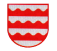                           NUORISOVALTUUSTO 1/2021Aika     Tiistai 19.1.2021 klo 17.00 Paikka      Valtuustosali, KuntalaPaikalla       Helmi Arrenius Topias Isojärvi Eva Lammio Erika (Samu) Salminen Reetta Sihto Lotta UnnaslahtiRiikka Liehu Sonja OjalaAtte UnnaslahtiNestori LiehuKonsta NurminenPaikalla oli myös sivistystoimenjohtaja Mikko Latvala ja kunnanjohtaja Anne Heusala sekä nuoriso-ohjaaja Satu Forsberg                    Kokous                    1. Puheenjohtaja Lotta Unnaslahti avasi kokouksen klo 17.00. 2. Kokous todettiin lailliseksi ja päätösvaltaiseksi.                                                                                 3. Puheenjohtaja kävi edellisen muistion läpi.4. Pöytäkirjan tarkastajiksi valittiin Konsta Nurminen ja Nestori                                                                                                                           Liehu. 5. Kokouksen työjärjestys hyväksyttiin.6. Lausuntopyyntö maakunnallisen/hyvinvointialueen nuorisovaltuuston valmisteluun liittyen: Keskusteltiin asiasta ja Lotta lupasi kirjoittaa puhtaaksi. Keskusteltiin mm. etäosallistumisen mahdollisuudesta, kulujen korvaamisesta, mielenterveyspalveluista ja terveyspalveluista yleensä sekä kulkuyhteyksistä. Sovittiin, että jokainen lukee pyynnön sähköpostista ja kommentoi whatsapp-ryhmään Lottaa varten.7. Rakas nuori- kampanja: Reetta esitteli yhtä ehdotusta tulevaksi ”katokseksi”. Ehdotus ei juuri miellyttänyt ja keskusteltiin muista vaihtoehdoista ja toiveista asiaan liittyen.8. Lautakuntien kuulumiset: Mikko kertoi sivistyslautakunnan osalta nuorisotila-asian edistymisestä, koulujen loma-ajoista ja talouden toteutumasta.9. Maakunnallisella nuorisovaltuustolla ei ollut ollut kokousta.10. Rahatilanteessa ei erityistä.11. Muut asiat: Satu oli saanut nuorisovaltuuston logolla tilatut kynät ja heijastimet ja jakoi näytteet niistä kaikille.Nuorisofoorumi - asia päätettiin siirtää seuraavaan kokoukseen.Nuorisovaltuusto hupparit: Reetta oli unohtanut asian, mutta lupasi hoitaa tarjouspyynnöt seuraavaan kokoukseen.Satu ehdotti, että luovutaan paperisista esityslistoista. Ehdotus päätettiin ottaa käyttöön seuraavasta kokouksesta lähtien.Anne kysyi saako twiitata kokouksesta ja nuorisovaltuusto myöntyi tähän.Seuraava kokous pidetään näillä näkymin 18.3 klo.17.00 12. Puheenjohtaja Lotta Unnaslahti päätti kokouksen klo 18.00. ______________________ ______________________ puh.joht. Lotta Unnaslahti     siht. Samu SalminenMuistion tarkastajat:                  ________________________ ______________________ Konsta Nurminen                         Nestori Liehu